Work for home 20/4/20 – 24/4/20Hello girls!I’ve set some work for you on a couple of new websites this week, you will need to contact me by email to receive your log in details for these websites. If you have any questions about how to use these websites, just email me and I will do my best to help you out. 
As always, I would love to see some of the work that you do throughout the week, so if you are able to send me on any pictures of the work you complete, I would love to see them!Spellings:My Spelling Workbook – Unit 13 pages 50, 51 (bouquet – propagate)Dictation – MastPastVastBlastClaspGraspColourfulAnnualBuffetVarietyTemperatureWrite a poem including 7 of your spelling words Choose 1 spelling word to use for rhyming words Find dictionary definitions for 6 of your spelling words and record these definitions in your Dictation copyScrabbleSeanfhocail na seachtaine:“Aithníonn ciaróg ciaróg eile” – It takes one to know one.Tarraing pictúir den sheanfhocail I do chóipleabhar.Monday:Word of the day – HeroNumber of the day – 10.009War Horse – Read Chapter 14. Create an illustration for a part of this chapter. Write a short piece (5 sentences) explaining why you chose to illustrate this part of the chapter.Maths – Draw an alien made entirely of 2D shapes, with each shape labelled. Is your alien symmetrical? Why/why not?Gaeilge – The passage written at the end of this document has several emojis instead of words. Rewrite this passage, replacing the emojis with words.PE – Dance class on Youtube. This video is 25 minutes long and includes several different styles of dance, so if you’d like to split up the video into different sections to do during the day that’s fine. https://www.youtube.com/watch?v=bMeZJqPCwoQSPHE – Watch RTE Home School Hub. Make a list in your Free Writing copy of things you can do to calm your mind and body when you feel stressed or worried.
Tuesday:Word of the day – CareNumber of the day – 43,807 5/8English – Spellings for me test 1Maths – Online tangram game. Tangrams are like jigsaws, using a selection of 2D shapes. What types of 2D shapes can you see in the tangrams? Try to complete at least 3 medium level tangrams and at least 2 hard level tangrams https://www.abcya.com/games/tangramsGaeilge – Abair Liom H resources > téama > éadaí > Dán – Éadaí. Éist leis an dán agus déan liosta den éadaí difriúla sa dán.History – Read through the 1916 timeline attached to the website post. Use the internet to find photographs of these events. Are there any locations that you recognise in these photographs? How have they changed since these photographs have been taken?
Wednesday:Word of the day – EmpathyNumber of the day – 90,762,003.33English – ‘Children of the 1916 Rising’ reading comprehension. Answer questions in your English copy. Full sentences and neat handwriting please!Maths – Counting circle activites! These can be done independently or with other people in your house. Counting in 3s, 4s, 6s, 7s, 8s, 9s, 11s. Rolling a dice and doing that number of exercises. Leapfrog. Buzz. Link to online dice if you do not have any: https://www.random.org/dice/?num=2Gaeilge – Tarraing pictiúr den éadaí scoile nua. Cén dath atá ar do héadaí scoile nua? An bhfearr leat bríste nó sciorta? Léine nó t-léine?Art – Draw one small dot anywhere on a page. You can turn this dot into anything you would like! I’d love to see what you create, and how it is different to everyone else’s!Thursday:Word of the day – SacrificeNumber of the day – 57,800.02English – Read Chapter 15. What is no-man’s land? How do you think Joey feels to be there? Are there any questions you think he would like to ask?Maths – Go on a 2D shape hunt around your house and garden. Remember that many 3D objects have 2D faces! Can you find any quadrilaterals? How about polygons with 5 or more sides? You may take photos and send them to me if you would like.Gaeilge – Abair Liom H eBook > leathanach 82 > Léigh an comhrá. Líon na bearnaí don gníomhaíocht D i do gcóipleabhar Gaeilge.Friday:Word of the day – FreedomNumber of the day – 56.60English - Imagine you have been captured after fighting for Irish freedom in the 1916 Rising. You are in Kilmainham Jail, waiting to hear what will happen to you. You have been given enough paper and ink to write one letter. Write this letter to whoever you would like, telling them about what has been happening to you and how you are feeling. This letter should be at least one copy page long.Maths – Busy at Maths page 146. This is revision of work that you have covered before, so I think you should be able to do questions 1-6 with no trouble.Gaeilge – Féach ar RTE Home School Hub. Scríobh script don seo faisean! Tá trí fheisteas (outfits) ann sa seo faisean. Scríobh an script i do chóipleabhar Gaeilge.Music – Listen to ‘Grace’, a song written about Joseph Plunkett and Grace Gifford and the consequences of the 1916 Rising for them. The lyrics are available at the end of this document. What do you think this song is about? Complete the questions about this song in your Free Writing copy. I really hope you enjoy this song as it is one of my favourites.GraceAs we gather in the chapel here in old Kilmainham Jail,
I think about these past few weeks, oh, will they say we've failed?
From our school days, they have told us we must yearn for liberty,
Yet, all I want in this dark place is to have you here with me.Chorus: Oh, Grace, just hold me in your arms and let this moment linger,
They'll take me out at dawn and I will die.
With all my love, I place this wedding ring upon your finger,
There won't be time to share our love for we must say good-bye.Now, I know it's hard for you, my love, to ever understand,
The love I bear for these brave men, my love for this dear land,
But when Pádhraic called me to his side down in the G.P.O.,
I had to leave my own sick bed, to him I had to go.

ChorusNow, as the dawn is breaking, my heart is breaking, too,
On this May morn, as I walk out, my thoughts will be of you,
And I'll write some words upon the wall so everyone will know,
I love so much that I could see his blood upon the rose.Chorus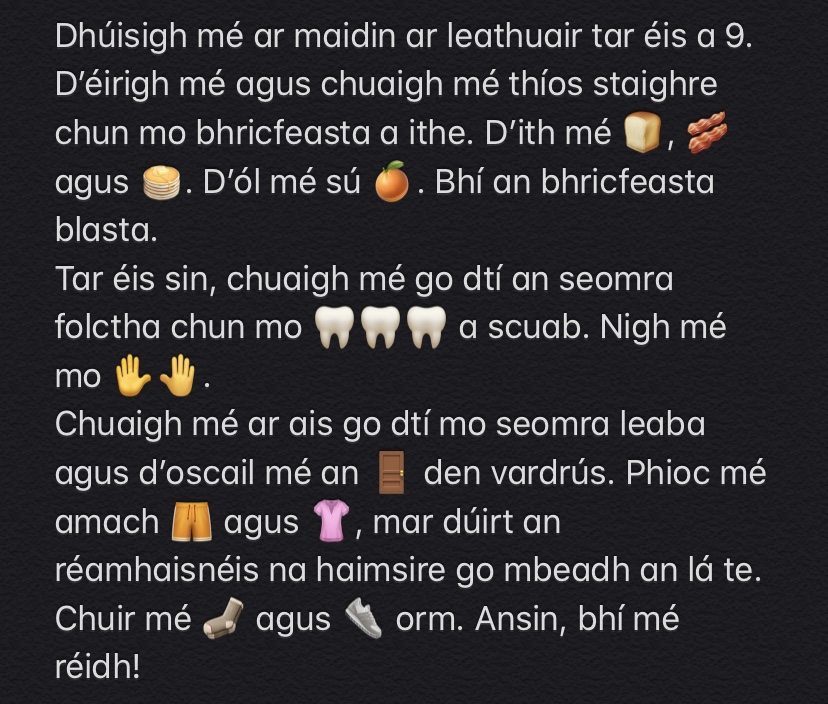 